CÂMARA MUNICIPAL VEREADOR JOSÉ COÊLHO RIBEIRO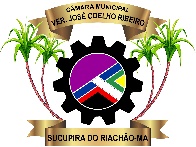 SUCUPIRA DO RIACHÃO - ESTADO DO MARANHÃOPODER LEGISLATIVO                             CNPJ n°: 03.018.837/0001-56 ____________________________________________________________________                                                                                                ATA DE SESSÃO ORDINÁRIA DA CÂMARA                                                                                                 MUNICIPAL DE SUCUPIRA DO RIACHÃO,                                                                                                ESTADO DO MARANHÃO NO DIA 27 DE                                                                                                          MARÇO DE 2023.SITO ÀS 09:00 HORAS NA SEDE PROVISÓRIA DA CÂMARA MUNICIPAL DE SUCUPIRA DO RIACHÃO-MA, NA RUA SÃO JOSÉ S/N SOB A PRESIDÊNCIA DO SENHOR VEREADOR JOSÉ ARTUR REIS DA SILVA E SECRETARIADO PELO SENHOR VEREADOR CRISTIANO ALVES PEREIRA, SENHOR PRESIDENTE CONVIDA O VEREADOR FRANCISCO TEOFILO PRA SUBSTITUIR O VEREADOR ANTONIO CARLOS NA MESA DIRETORA.  NESSE MOMENTO SOLICITO A VEREADORA TÂNIA SILMARA  QUE FAÇA A LEITURA DO SALMO DO DIA, CONTINUANDO EM NOME DE DEUS DA LIBERDADE E DA DEMOCRACIA EU  DECLARO ABERTA A PRESENTE SESSÃO,  CONTINUANDO SOLICITO O PRIMEIRO SECRETÁRIO   CRISTIANO ALVES PEREIRA  QUE CONFIRME O HORÁRIO DE INICIO DA SESSÃO E A PRESENÇA DOS NOBRES COLEGAS VEREADORES, COMPARECERAM 07(SETE) VEREADORES, JOSÉ ARTUR REIS DA SILVA, CRISTIANO ALVES PEREIRA, ELORENA FERNANDES DA SILVA, CARMELIA MARIA OLIVEIRA LIMA, TÂNIA SILMARA LIMA BARBOSA RIBEIRO , WANDERSON NOLETO RIBEIRO E FRANCISCO TEOFILO BERREZA. QUÓRUM LEGISLATIVO LEGAL, CONTINUANDO SOLICITO O PRIMEIRO SECRETÁRIO DA MESA QUE FAÇA A LEITURA DA PAUTA DESTA SESSÃO, E SOLICITO AO OPERADOR DE MIDÍA DESTA CASA RODRIGO ROCHA QUE FAÇA A LEITURA DA ATA SESSÃO ANTERIOR, A ATA ESTÁ EM DISCUÇÃO, A ATA ESTÁ EM VOTAÇÃO, E SE TODOS FOREM DE ACORDO    QUE FIQUEM COMO ESTÃO A ATA SEGUE APROVADA POR HUNANIMIDADE DOS PRESENTES, NESSE MOMENTO EU SOLICITO O PRIMEIRO SECRETÁRIO DA MESA QUE FAÇA A LEITURA DO PROJETO DE LEI NÚMERO 002/2023. CONTINUANDO O SENHOR PRESIDENTE, NESSE MOMENTO EU DECLARO ABERTO PEQUENO EXPEDIENTE E JÁ INCORPORO AO GRANDE EXPEDIENTE E QUERO JUSTIFICAR A AUSÊNCIA DOS VEREADORES ANTONIO LUIZ COELHO E ANTONIO CARLOS DE MORAIS  E PASSO A PALAVRA SEGUNDO A ORDEM DE INSCRITOS, VEREADOR WANDERSON NOLETO DISPENSO A FALA COM A PALAVRA VEREADORA CARMELIA MARIA OLIVEIRA BOM  DIA A TODOS SEJAM TODOS BEM VINDOS COLEGAS VEREADORES QUERO SÓ FALAR AS VEREADORAS TÂNIA E ELORENA QUE PEDI A SECRETARIA DA CASA QUE COLOCA-SE OS RECIBOS REFERENTE AO ANO PASSADO DOS ULTIMOS TRÊS MESES EM SUAS VAGETAS E MUITO OBRIGADA. COM A PALAVRA VEREADOR FRANCISCO TEOFILO BEZERRA BOM AMIGOS VEREADORES E PLATEIA AQUI PRESENTE SOBRE O PROJETO DO VEREADOR DERSON É UM PROJETO MUITO BOM E ESTÁ DENTRO DA LEI É UMA SITUAÇÃO DIFICÍL POR QUE TEMOS VARÍOS ORGÃO PÚBLICO EM NOSSA CIDADE QUE PODE SER COLOCADO O NOME DE OUTRAS PESSOAS  MAS COMO O DERSON COLOCOU ESSE PROJETO PRA HOMENAGEAR A LEONITA UMA PESSOA GUERREIRA  QUE TEVE VOZ , CORAGEM E DEFEDER O POVO DA COMUNIDADE MORRO VERMELHO É LOÚVAVEL O PROJETO E QUE SEJA APROVADO E MUITO OBRIGADO. COM A PALAVRA VEREADORA TÂNIA SILMARA SENHOR PRESIDENTE COLEGAS VEREADORES MEU CORDIAL BOM DIA EM RELAÇÃO A FALA DA VEREADORA CARMELIA EU REVINQUEI NÃO DUVIDANDO QUE TINHA SIDO PAGO. NÃO FOI DISTRIBUIDO NAS CONTAS NOSSO CNIS NÃO COSTA FOI ISSO QUE EU REVINDIQUEI FOI ISSO.  EU PEÇO PARA O PRESIDENTE QUE VISSE COM O CONTADOR ENQUANTO ESTÁ RECENTE POR QUE ISSO PODE NOS PREJUDICAR, MAS NA FRENTE MUITO OBRIGADO. COM A PALAVRA SENHOR PRESIDENTE VEREADORA NEM ADIANTEI POR TELEFONE POR QUE AGORA NO INICIO DO MÊS ELE VAI ESTÁ AQUI E VOU SENTAR COM ELE PRA ELE VER REALMENTE O QUE ACONTECEU. COM A PALAVRA VEREADORA ELORENA FERNADES BOM A DIA A TODAS AGORA A POUCO RECEBI UMA MENSAGEM, MAS QUERO FAZER UM REQUERIMENTO VERBAL A PESSOA RESPONSÁVEL A RUA IRENE COSTA LÁ ESTÁ PREJUCANDO O TRAFEGO DE PESSOAS E MORADORES PEDEM QUE TIREM UMAS PEDRAS QUE ESTÃO ATRAPALHANDO E QUE PEÇO QUE SEJA AJUSTADO ISSO JÁ QUE A OBRA PAROU E MUITO OBRIGADA. SENHOR PRESIDENTE COM A PALAVRA DECLARO ENCERRADO O GRANDE EXPEDIENTE E ABRO A ORDEM DIA COM A SEGUNDA DISCUSSÃO DO PROJETO DE LEI 001/2023. A PALAVRA ESTÁ FACULTADA AOS NOBRES VEREADORES, COM A PALAVRA VERADOR WANDERSON RIBEIRO BOM DIA A TODOS PLATEIA AQUI PRESENTE CONSELHO TUTELAR ASSESORIA JURÍDICA DESTA CASA DR.NYELNA  EU SÓ TENHO A DIZER QUE DIANTE DE TUDO QUE FOI ESPOSTO  AQUI NA CASA É NA COMUNIDADE MORRO VERMELHO REFERENTE AO PROJETO QUE ESTA EM SEGUNDA DISCUSSÃO EU ACREDITO QUE TODOS OS VEREADORES ESTÃO CIENTES DO PROJETO E TEM SUA OPINIÃO E CIENTES DO SEU VOTO, EU TIVE CONTATO COM ALGUNS DA FAMÍLIA DA LEONITA E ELES ESTÃO ANCIOSOS PARA QUE O PROJETO SEJA APROVADO É ELES QUEREM SIM É  VAI FAZER JUS PARA UMA PESSOA QUE MUITO CONTRIBUIU PARA COMUNIDADE DE MORRO VERMELHO  COMO DISSE O VEREADOR TÉO CONTRIBUIU  PARA COMUNIDADE  CONTRIBUÍ PARA A CIDADE ,ELA ENQUANTO  PROFESSORA NÃO TINHA UMA DATA COMEMORATIVA QUE PASAVA EM BRANCO DIAS DAS MÃES,PÁSCOA TODAS AS DATAS ELA FAZIA MAGÍCA, E FAZIA ACONTECER É  HOJE AGENTE VOTANDO , AGENTE NÃO VAI ESTAR NENOSPRESANDO FAMÍLIA AO CONTRARIO VAMOS ESTAR HOMENAGIANDO UMA PESSOA QUE MERECE  É  VAMOS  ESTAR VALORIZANDO E AGENTE QUERIA MESMO É QUE ELA ESTIVESSE VIVA CONTRIBUÍNDO PARA O MUNICÍPIO  MAIS INFELIZMENTE ELA TEVE A VIDA INTERONTIDA QUERO PEDI AQUI AO PRESIDENTE  APÓS ESSA SEGUNDA DISCUSSÃO SE O SENHOR PUDER COLOCAR EM VOTAÇÃO PRA GENTE APROVADO FOI UMA PROMESSA DA GENTE AQUI  NA CASA HOMENAGEM  UMA GRANDE MULHER ESTÁ ENCERRANDO O MÊS DE MARÇO É SERIA CABÍVEL AGENTE FAZER A VOTAÇÃO É ESSAS SÃO MINHAS PALAVRAS MEU MUITO OBRIGADO.COM A PALAVRA VEREADORA ELORENA FERNANDES BOM DIA A TODOS NOVAMENTE CONTINUANDO  AS PALAVRAS DO MEU AMIGO DERSON QUE TROUXE ESSE PROJETO MAGNIFICO PRA NOSSA CASA LEGISLATIVA E AINDA NO MÊS DE MARÇO EU FALEI VAMOS APROVAR ESSE PROJETO PRA HOMENAGEAR NO MÊS DAS MULHERES ESSA GRANDE MULHER QUE FOI LEONITA NO POVOADO MORRO VERMELHO E DENTRO DE SUCUPIRA DO RIACHÃO AS MINHAS PALAVRAS EU JÁ DISSE NA SESSÃO ANTERIOR O QUE EU PENSO EM RELAÇÃO A ESSE PROJETO  TROUXE ESSA DISCUSSÃO EU FIQUEI MUITO TRISTE E REVOLTADA POR QUE REALMENTE NÃO ERA UM ASSUNTO PRA SER ABORDADO E AINDA MAIS NESSA ÉPOCA QUE TANTAS PESSOAS LUTAM CONTRA QUALQUER TIPO DE PRECONCEITO, RACISMO POR QUE É ISSO QUE SE DISCUTE A CADA DIA. E ESSE PROJETO É EXCELENTE LEONITA DA SILVA E SILVA MERECE SIM ESSE RECONHECIMENTO PELO O TRABALHO QUE REALIZOU DENTRO DO SEU POVOADO MORRO VERMELHO É UMA ESCOLA QUE VAI LEVAR UM GRANDE NOME E QUE TODOS OS VEREADORES ESTEJAM SIM A FAVOR DESSA CAUSA E PODE CONTAR COM MEU VOTO E EU REFORÇO O PEDIDO DO VEREADOR DERSON EM RELAÇÃO A MESA PRA QUE SEJA COLOCADO EM VOTAÇÃO , TEVE A PRIMEIRA DISCUSSÃO HOJE É A SEGUNDA E REALIZAR ESSA VOTAÇÃO EM HOMENAGEM A ESSA GRANDE MULHER QUE FOI LEONITA E MUITO OBROGADA. COM A PALAVRA VEREADOR CRISTIANO ALVES BOM DIA A TODOS REALMENTE É UM PROJETO MUITO BOM REALMENTE EU FALEI QUE ESTOU A FAVOR DO PROJETO SÓ QUE NA PRIMEIRA DISCUSSÃO TEVE AQUELE IMPASSE COM VEREADOR TEXERA E  HOJE NÃO ESTÁ PRESENTE POR MOTIVOS SUPERIORES ENTÃO EU ACHARIA MELHOR DEIXAR ESSA VOTAÇÃO PRA PRÓXIMA SESSÃO PRA GENTE OUVIR AS DUAS PARTES PRA AGENTE NÃO TOMAR DECISSÃO PRECIPITADA ESSE É A MINHA OPINIÃO E MUITO OBRIGADO. COM A PALAVRA VEREADOR FRANCISCO TEOFILO SOBRE O PROJETO ESTAMOS NO MÊS DA MULHER ENTÃO EU ACHO QUE NÃO TEM  NENHUM PROBLEMA AGENTE VOTAR  E JÁ ESTAMOS NA SEGUNDA DISCUSSÃO E QUERO REFORÇAR AS PALAVRAS DO VEREADOR DERSON EM RELAÇÃO A ESSE PROJETO, LEONITA  MERECE SER HOMENAGEADA E EU ESTOU DE ACORDO COM O PROJETO E NÃO ESTAMOS DISMERECENDO A OUTRA FAMILÍA QUE TAMBÉM É UMA FAMILÍA QUE MUITO AJUDOU A COMUNIDADE DE MORRO VERMELHO E PODE SER HOMENAGEADA EM OUTRAS OBRAS E FICA A DISPOSIÇÃO DO PRESIDENTE SE QUISER COLOCAR EM VATAÇÃO E MUITO OBRIGADO. COM PALAVRA VEREADORA CARMELIA MARIA BOM DIA NOVAMENTE NA DISCUSSÃO QUE TEVE NA SESSÃO ANTERIOR ME CHAMOU MUITO A ATENÇÃO E AÍ DIANTE DISSO EU PROCUREI UM MENBRO DA FAMILÍA POR QUE OUVI UM IMPASSE O QUAL MEU AMIGO TEXERA QUE NÃO ESTÁ AQUI PRESENTE ELE CHEGOU A DIZER QUE A FAMILÍA DA LEONITA NÃO ERA A FAVOR DO NOME DELA NA ESCOLA , E EU PROCUREI UM MENBRO DA FAMILÍA VOU CITAR O NOME POR QUE EU ACHO QUE NÃO NENHUM PROBLEMA  PROCUREI O MARCIANO E ELE ME FALOU QUE ELES ESTAVAM HONRADOS  EM RECEBER O NOME DA LEONITA NA ESCOLA E FAMILÍA ESTÁ A FAVOR , FELIZ POR ESSA HOMENAGEM OUVI UM DESINTEDIMENTO AQUI NA CASA , POPULAÇÃO E NA COMUDADE DE MORRO VERMELHO E HOJE NÓS TEMOS QUE ENTENDER QUE O NOME DA ESCOLA É ESCOLA MUNICÍPAL SANTA TEREZINHA A ESCOLA ESTÁ HOMENAGEANDO UMA SANTA LÁ NÃO É O NOME DE UMA PESSOA E NÓS SABEMOS QUE A LEI É BEM CLARA HOJE ONDE DIZ QUE O PAÍS É LAICO. E EU TAMBÉM CONSULTEI A SECRETARIA MUNICÍPAL DE EDUCAÇÃO E PERGUNTEI PRA COMO ERA O NOME DA ESCOLA DO POVOADO MORRO VERMELHO? POR CAUSAR HOJE ESSE PROJETO TANTAS POLÊMICAS E ELA ME DISSE O NOME DA ESCOLA É ESCOLA MUNICÍPAL SANTA TEREZINHA DAÍ EU CITEI PRA ELA O PROBLEMA ELA NÃO TINHA CONHECIMENTO DO PROJETO AÍ EU EXPLIQUEI E NOSSA CONVERSA ATÉ SE ESTENDEU POR QUE HOJE TEMOS EM NOSSO MUNICIPÍO  TRÊS ESCOLAS COM NOME DE SANTO E NÓS JUNTIMAMENTE COM PREFEITO TEMOS QUE REGULARIZAR A ESCOLA DO POVOADO MANAJÓS QUE SE CHAMA ESCOLA MUNICÍPAL SÃO SEBASTIÃO A DO POVOADO PEQUI QUE É A ESCOLA SANTO ANTÔNIO E ASSIM COMO TAMBÉM A DO POVOADO BACURÍ ESCOLA MUNICÍPAL SÃO JOSÉ. E AÍ MESMO SEM A PRESENÇA DO VEREADOR ANTONIO LUIS TEM A ESCOLA DO BACURÍ QUE É REPRESENTAÇÃO DELE QUE É O VEREADOR DA COMUNIDADE EU CONVIDO ELE AQUI PRA QUE NÓS JÁ POSSAMOS INICIAR UM PROJETO PRA COLOCAR O NOME DE SUA SAUDOSA MÃE OU DE SEU PAI QUE É JUSTO E NECESSARÍO, NÓS AQUI SABEMOS A DIFICULDADE QUE FOI PRA ELES ALFABETIZAR SEUS FILHOS E LEMBRO QUE ATÉ TROUXERAM SEU VICTOR PRA DENTRO DE CASA PRA PODER ALFABETIZAR OS FILHOS E QUE NÓS POSSAMOS FAZER ESSAS REGULARIZAÇÕES E DEIXO AQUI MEU APOIO AO PROJETO DO VEREADOR DERSON ESTÁ DENTRO DA LEI E MUITO OBRIGADO. COM A PALAVRA VEREADORA TÂNIA SILMARA EXCELENTISSÍMO SENHOR PRESEDENTE EU PEÇO PERMISSÃO PRA FALAR SENTADA EM RELAÇÃO A TODO RELATO DA VEREADORA CARMELIA FEZ EU TIVE ESSA MESMA CORIOSIDADE CONSULTEI UM MENBRO DA FAMILÍA E POSIÇÃO FOI A MESMA, QUE A VEREADORA FALOU ELES FELIZES E RELAÇÃO A VIM ALGUÉM AQUI DA FAMILÍA ELE FOI CLARO QUE NÃO POR QUE ISSO AQUI ERA UMA DECISSÃO DOS VEREADORES E ELES NÃO IAM SE EXPÔR DESSA FORMA JÁ QUE A CÂMARA ESSE PODER E AUTONOMIA DE FAZER ESSA ESCOLHA, MAS QUE ESTÃO FELIZES PELA IRMÃ SERIA MUITO BOM SE ELA ESTIVESSE AQUI MAS INFELIZMENTE ELA TEVE SUA VIDA ENTERROMPIDA COM UMA DAS MORTES MAIS TRISTES QUE EXISTE , QUANDO A MULHER DECIDE SER MÃE E TEM SUA VIDA CEIFADA E ESTOU A FAVOR DO PROJETO E EM RELAÇÃO AOS OUTROS PROJETOS A ESCOLA DO PIQUI EU JÁ ESTOU PROVIDENCIANDO O PROJETO ESTOU EM ESTUDO ATÉ FALEI PRA O VEREADOR DERSON QUE VOU ENTRAR COM O PROJETO POR QUE PRECISA SER MUDADO COMO O DOS DEMAIS POVOADOS QUE TEM O NOME DA ESCOLA COM NOME SANTO. E EU QUERO DIMAIS QUE ESSE PROJETO SEJA VOTADO HOJE POR ESTAMOS NO MÊS DA MULHER, E DESDE DA APRESENTAÇÃO ESTOU A FAVOR E NADA VAI MUDAR A MINHA DECISSÃO NESTA CASA VOU VOTAR ELA É MERECEDORA DESSA HOMENAGEM PELA A PROFESSORA QUE FOI, A PESSOA DETERMINADA QUE ERA ELA EU CONHACE A LEONITA E EU SOU A FAVOR DESSA VOTAÇÃO HOJE VINTE SETE DE MARÇO NO MÊS DA MULHER E ESSAS SÃO MINHAS PALAVRAS E MUITO OBRIGADA.  COM A PALAVRA VEREADOR FRANCISCO TEOFILO COMO NÓS ESTAMOS LEGALIZANDO O NOME DE UMA ESCOLA PODEMOS TAMBÉM FAZER UM LEVANTAMENTO DE TODAS AS ESCOLAS DO MUNICÍPIO QUE TIVEREM NOME DE SANTO AGENTE FAZER ESSAS MUDANÇAS PRA QUE FIQUEM TODAS REGULARIZADAS E MUITO OBRIGADO. COM A PALAVRA SENHOR PRESIDENTE  VEREADOR DERSON NÃO SOU CONTRA SEU PROJETO SOU A FAVOR MAIS QUERO DIZER AOS CAROS COLEGAS VEREADORES QUE NÓS PODERIAMOS VOTAR HOJE MAS EM RESPEITO AO VEREADOR TEXERA  QUE É QUEM ESTÁ NA DISCUSSÃO SOBRE ISSO POR QUE AGENTE JÁ SABE QUE O PROJETO JÁ ESTÁ APROVADO ENTÃO EU PEÇO A VOÇÊS PRA GENTE VOTAR NA PRESENÇA DELE SÓ EM RESPEITO A ELE QUE QUEM ESTÁ QUESTIONANDO E NA PROXIMA SEMANA AGENTE VOTA E EU VOU PEDI A CADA QUE NA PROXÍMA SESSÃO QUE ESTEJAM TODOS PRESENTES TEM O PROJETO DO CONSELHO TUTELAR QUE VEIO EM REGIME DE URGÊNCIA FOI APRESENTADO HOJE PRA GENTE NA PROXÍMA SEMANA DISCUTIR E VOTAR E ESSE É MEU PEDIDO. COM A PALAVRA VEREADOR WANDERSON RIBEIRO EU ENTENDO MAS EU ACREDITO MUITO QUE O VEREADOR TEXERA ELE  PRESENTE AQUI ELE JAMAIS ÍA VOTAR CONTRA UM PROJETO QUE É DA FAMILÍA DELE A QUESTÃO  FOI UM MAU ENTENDIDO COMO A VEREADORA CARMELIA FALOU MAS AQUI HOJE NA HORA DA VOTAÇÃO ACREDITO MUITO QUE A POSIÇÃO DO VEREADOR TEXERA SERIA TOTALMENTE A FAVOR DO PROJETO POR QUE NÃO TEM COMO O VEREADOR SER CONTRA OS OITO CUNHADOS DELE E FINADA LEONITA QUE É CUNHADA DELE E A VONTADE DE TODOS ERA QUE FOSSE VOTADO HOJE , MAS ASSIM VEREADOR ARTUR VOÇÊ TEM AUTÔNIOMIA PRA DEIXAR A VOTAÇÃO PRA PRÓXIMA SEMANA MAS DEIXANDO CLORO QUE O SENHOR TÁ INDO CONTRA A VONTADE DE TODOS NESSE MOMENTO. COM A PALAVRA SENHOR PRESIDENTE NÃO VEREADOR VOÇÊ ESTÁ ENTENDO ERRADO, MAS EU QUERO QUE ELE OUÇA O QUE A CARMELIA E A VERADORA TÂNIA FOI ATRAZ POR QUE ELE FALOU QUE A FAMILÍA ERA TODA CONTRA E EU ESTOU DANDO MINHA PALAVRA QUE VOTAMOS NA PRÓXIMA SESSÃO E VAMOS TER RESPEITO PELA AUSÊNCIA DELE. CONTINUANDO A VEREADORA TÂNIA SILMARA ASSIM VEREADOR ARTUR O QUE EU VEJO MUITO AQUI NESSA CÂMARA AS VESES AGENTE ATÉ PASSA POR CIMA DO REGIMENTO POR QUE DIZ QUE O PLENÁRIO É SOBERANO E HOJE AQUI O PLENÁRIO ESTÁ SENDO SOBERANO PRA VOTAÇÃO DO PROJETO. E ESTÁ NO REGIMENTO QUE TODO PROJETO APÓS A SEGUNDA DISCUSSÃO PODE SER VOTADO ENTÃO EU SOU A FAVOR DO PROJETO SER VOTADO HOJE EM FUNÇÃO DO MÊS DA MULHER ACREDITO QUE O VERADOR TEXERA NÃO VAI ACHAR UMA FALTA DE DESPEITO POR QUE DE FORMA ALGUMA TODOS TEM O DIREITO DE FALTAR UMA SESSÃO E JÁ QUE TODO MUNDO DECLAROU SEU VOTO ENTÃO VEJO NENHUM MOTIVO PRA ADIAR ESSA VOTAÇÃO ESSAS SÃO MINHAS PALVRAS. CONTINUANDO SENHOR PRESIDENTE FOI SÓ UM PEDIDO QUE FIZ A VOÇÊS QUERO SEMPRE RESOLVER DA MELHOR MANEIRA POSSIVÉL EU NÃO ESTOU EMPONDO NADA SÓ PEDINDO. CONTINUANDO VEREADOR WANDERSON RIBEIRO EM RELAÇÃO AO PROJETO DOS CONSELHEIROS SE O SENHOR QUISER ATÉ HOJE FAZER A VOTAÇÃO ELE ESTÁ EM REGIME DE URGÊNCIA SE AGENTE QUISER DISCUTE E APROVAR JÁ PODE POR QUE ESTÁ BEM CLARO EM REGIME DE URGÊNCIA, MAS É INTERESSANTE QUE O SENHOR ESTÁ RESPEITANDO A AUSÊNCIA DO VEREADOR TEXERA E NÓS VOÇÊ NÃO ESTÁ.  NA POLITÍCA A MAIORIA VENCE EU ENTENDO SEU POSICIONAMENTO, MAS EU VOU SAI DAQUI HOJE CONSTRANGIDO VOÇÊ TÁ VENDO O ANSEIO DE TODOS MAS VAMOS ESPERAR O VEREADOR TEXERA VAMOS VER O QUE ELE TEM PRA DIZER PRA NÓS, MAS ÉO SENHOR QUEM DECIDE. CONTINUANDO VEREADORA ELORENA FERNANDES EU RESPEITO A OPINIÃO DE TODOS MAS ACEITAR EU NÃO ACEITO O VERADOR DERSON FALOU ALGO MUITO IMPORTANTE SENHOR PRESIDENTE EM RELAÇÃO A NÓS VEREADORES QUE ESTAMOS AQUI A MINHA CASA ESTÁ CHEIA E EU PODERIA TER FALTADO MAS EU SOU MUITO RESPONSÁVEL EM RELAÇÃO A UM  PROJETO DESSE E JÁ ESTÁ NA SEGUNDA DISCUSSÃO E EU ACHO QUE É O MOMENTO IDEAL PRA SER VOTADO E A FAMILÍA ESTÁ ESPERANDO ANSIOSAMENTE POR ESTÁ HOMENAGEM ELA SOFREU ATAQUES RACISTAS AGENTE SABE QUE NÃO É BOM ENTÃO VAMOS VOTAR LOGO NESSE PROJETO PRA HOMENAGEAR ESSA GRANDE MULHER QUE LEONITA DA SILVA E SILVA QUE TANTO BATALHOU POR SUA COMUNIDADE POR QUE  AGENTE NÃO PODE DEIXAR DE VOTAR EM UM PROJETO POR QUE A CASA NÃO ESTÁ COMPLETA E TENHO CERTEZA QUE O VERADOR TEXERA  ESTÁ CIENTE POR QUE ELE É DA COMUNIDADE E DA FAMILÍA E TEM CONVCÇÃO QUE A FAMILÍA ESTÁ CIENTE DESSE PROJETO, ENTÃO COLOQUE PRA PLENÁRIO E AÍ AGENTE VAI ESTÁ FAZENDO O QUE É CORRETO E PEÇO VAMOS COLOCAR EM VOTAÇÃO.CONTINUANDO VEREADOR CRISTIANO ALVES VEREADORA AQUI NINGUÉM TÁ FALTANDO COM RESPEITO A NINGUÉM NÃO APENAS FOI A MINHA OPINIÃO O PRESIDENTE ACATOU E DEU SUA OPINIÃO TAMBÉM EU NÃO SOU CONTRA O PROJETO DO DERSON SOU A FAVOR EM RELAÇÃO AO MÊS DA MULHER EU ACREDITO QUE TODO DIA É DIA DA MULHER, AGENTE TÁ APENAS QUERENDO A OPINIÃO DO TEXERA POR QUE FOI ELE QUE DEBATEU O PROJETO PRA GENTE  VER A OPINIÃO DELE MAS O QUE FOR DECIDIDO EU ESTOU A FAVOR. CONTINUANDO VEREADOR FRANCISCO TEOFILO EU ENTENDO SUA OPINIÃO QUE O TEXERA ESTEJA PRESENTE, MAS O PLENÁRIO É SOBERANO ENTÃO NÓS ESTAMOS A FAVOR ENTÃO VAMOS VOTAR HOJE VAMOS ACABAR COM ESSE PROBLEMA NÓS RESPEITAMOS VOÇÊ COMO PRESIDENTE, MAS VAMOS RESPEITAR O PLENÁRIO VAMOS VER A MAIORIA E QUERO SUJERIR AO SENHOR QUE O PROJETO DO CONSELHO TUTELAR FOI MANDADO PRA GENTE NO WHATSAPP TODOS TEM CONHECIMENTO SE VOÇÊ QUISER PODE COLOCAR EM VOTAÇÃO. SENHOR PRESIDENTE COM A PALAVRA JÁ QUE ESTÃO NESSA DISCUSSÃO E VOÇÊS NÃO VIRAM POR ESSE LADO ENTÃO NÃO TENHO MAS NADA A ARGUMENTAR E DIZER A VEREADORA ELORENA QUE O DIA DA MULHER É TODO DIA PRA MIM A HOMENAGEM É TODO DIA E POR ISSO QUE ESCOLHE UMA GRANDE MULHER PRA VIVER AO MEU LADO A MINHA QUERIDA AMADA E VOU COLOCAR O PROJETO EM VOTAÇÃO. O PROJETO DE LEI 001/2023 ESTÁ EM VOTAÇÃO SE TODOS FOREM DE ACORDO QUE FIQUEM COMO ESTÃO O PROJETO SEGUE APROVADO POR UNANIMIDADE DOS PRESENTES SEGUINDO A ORDEM DO DIA ESTÁ NA PRIMEIRA DISCUSSÃO O PROJETO DE DECRETO LEGISLATIVO 001/2023 A PALAVRA ESTÁ FACULTADA. COM A PALAVRA VERADORA CARMELIA MARIA BOM DIA NOVAMENTE MÊS PASSADO APROVAMOS NESSA CASA O PROJETO DE CÂMARA ITINERANTE QUE É FAZER SESSÕES NOS POVOADOS E SUGERIR QUE A PRIMEIRA SESSÃO FOSSE EM MORRO VERMELHO  POR SER UM POVOADO QUE TEM UM REPRESENTANTE E SER UM DOS MAIORES POVOADOS DE SUCUPIRA DO RIACHÃO NÓS LEVARMOS O LEGISLATIVO EM CONTATO COM O POVO E NASCEU DAÍ  A  IDEIA E EU CONSULTEI O VEREADOR  TEXERA  QUE É  REPRESENTANTE DO POVOADO CONHECE O POVO CONHECE AQUELES QUE ALI CHEGA, ANTES DE PROTOCOLO ESSE PROJETO CONSULTEI O VEREADOR TEXERA  PRA QUE ELE FICASSE EM CONFORMIDADE COM A MINHA PESSOA É  AÍ EU PROTOCOLO O PROJETO NESSE CASA DE HORTORGA TÍTULO DE CIDADÃ A SENHORA CLESINA DA COSTA BRITO . QUEM É CLESINA DA COSTA BRITO? CLESINA DA COS BRITO HOJE ELA É  DIRETORA DA ESCOLA DO POVOADO MORRO VERMELHO  EU CONHECE A FAMÍLIA DA CLESINA ELA  NASCEU EM NOVA YORK É CHEGOU EM SUCUPIRA DO RIACHÃO  EM FEVEREIRO DE 2013 SENDO CONTRATADA PELA PREFEITURA MUNICIPAL  NA GESTÃO  EX:PREFEITA GILZA RIBEIRO E DEPOIS OUVI EM 2015 O CONCURSO É ELA SE TORNOU EFETIVA DO MUNICÍPIO CONCURSADA NO CARGO DE PROFESSORA E LOGO EM SEGUIDA SE TORNOU COORDENADORA  E AGORA ELA E DIRETORA DA ESCOLA SANTA TERESINHA  E DIANTE DISTO FUI FAZER PESQUISA SOBRE O QUE ACONTECE NAS SESSÕES ITENERANTES É LÁ TEM NOÇÃO DE APLAUSOS TÍTULOS DE CIDADÃO HOMENAGIAR PESSOAS DA QUELA COMUNIDADE NÓS ESTAMOS LÁ E EU CONVERSANDO COM O VEREADOR TEXEIRA HOMENAGIAR PESSOAS DAQUELA COMUNIDADE LÁ EU JUNTAMENTE  COM O VEREADOR TEXERA CHEGAMOS A CONCLUSÃO DE COLOCAR O PROJETO NA CASA SOLICITANDO O TÍTULO CIDADÃ PRA DIRETORA CLECINA QUE HOJE É DIRETORA ELA JÁ ESTÁ COM DEZ ANOS NO MUNICÍPIO E É ELEITORA DO NOSSO MUNICIPÍO  ELA TEM VINCULO COM O NOSSO MUNICÍPIO MANDEI O PROJETO PRA DOTORA NYELMA PRA QUE ELA REAVALIAR O PROJETO E ASSIM ELA FEZ E EU PROTOCOLEI NESSA CASA E HOJE QUERO SOLICITAR DOS NOBRES COLEGAS VEREADORES A ATENÇÃO E PEDI O VOTO DE CADA UM PRA QUE NA PRIMEIRA SESSÃO ITINERANTE  POSSAMOS HOMENAGEAR A PESSOA A SENHORA CLECINA E DÁ A ELA O TÍTULO DE CIDADÃ SUCUPIRENSE QUERO SOLICITAR A SECRETÁRIA DA CASA E MESA DIRETORA PRA  JÁ QUE EU SENTEI PRIMEIRO COM O VERADOR TEXERA PRA SEJA COLOCADO O NOME DELE PRA QUE SEJAMOS NÓS DOIS OS AUTORES DO PROJETO  E MUITO OBRIGADO. COM A PALAVRA VEREADOR WANDERSON RIBEIRO BOM DIA NOVAMENTE EM RELAÇÃO QUE HOMENAGEIA A PROFESSORA CLECINA CONHEÇO MUITO BEM QUANTO PESSOA E COMO PROFISSIONAL DESDE DE DOIS E DOZE CONHEÇO A CLECINA TRABALHEI DOIS ANOS JUNTO E ACHO ESSE PROJETO CABIVÉL COMO FALOU A VEREADORA CARMELIA EU CONCORDO QUE ANEXE O NOME DO VEREADOR TEXERA NO PROJETO REFERENTE A ESSE PROJETO É A PRIMEIRA DISCUÇÃO E ISSO QUE TENHO A DIZER NO MOMENTO E MUITO OBRIGADO. COM A PALAVRA VEREADORA ELORENA FERNANDES PEÇO PERMISSÃO PRA FALAR SENTADA EU ESPERO MUITO CONHECER A CLECINA NÃO SEI SE JÁ TIVE A OPORTUNIDADE DE CONVERSA COM ELA PESSOALMENTE, MAS TODO PROJETO QUE VIER PRA ESTÁ CASA QUE ALGUM VEREADOR CONHECE DE FATO A HISTÓRIA DE ALGUM PROFISSIONAL TEM O MEU  APOIO E ESPERO MUITO QUE ELA ESTEJA PRESENTE NA SESSÃO QUERO MUITO CONHECE-LA E JÁ O MEU APOIO E ESPERO QUE SEJA APROVADO. COM A PALAVRA VEREADOR FRANCISCO TEOFILO EU VOU APROVAR TAMBÉM É UMA PESSOA QUE CONTRIBUI PRA O NOSSO MUNICIPÍO ENTÃO TEM O MEU AOPIO ESTÁ NA PRIMEIRA DISCUSSÃO E NA SEGUNDA DISCUSSÃO VOU ESTÁ AQUI PRESENTE PRA HOMENEGEAR ESSE GUERREIRA QUE VOÇÊ ESTÁ DANDO O TÍTULO DE CIDADÃ E MUITO OBRIGADA. SENHOR PRESIDENTE COM A PALAVRA QUERO DIZER AOS COSELHEIROS QUE AQUI SE FAZEM PRESENTE QUE VOU COLOCAR O PROJETO NA SEGUNDA- FEIRA PRA DISCUTIR E VOTAR E SE FOR ANTES EU CONVOVAR OS COLEGAS PRA UMA EXTRAORDINARIA PRA QUE SEJA EM ABIO PRA QUE NÃO PREJUDIQUE VOÇÊS. COM A PALAVRA VEREADORA FEZ UMA PEQUENA EXPLANAÇÃO SOBRE O PROJETO 001/2023. EU TAMBÉM CONVERSEI COM O VEREADOR DERSON SOBRE O PROJETO QUE ESTÁ AQUI HOJE, TEM TRÊS REPRESENTATES DO COSELHO TUTELAR E UMA EX COSELHERA, MAS AÍ EU FIZ UMA LEITURA DO PROJETO E EU OBSERVEI QUE O TEM AQUI É SÓ UMA ATUALIZAÇÃO E O MANDATO CONTINUA DE QUATRO ANOS E O MAIS É SÓ UMA LEI ATUALIZADORA SE DEPENDESSE DE MIM SERIA VOTADO HOJE E EU ESTOU A FAVOR DO PROJETO. COM A PALAVRA VEREADORA TÂNIA SILMARA EM RELAÇÃO A ESSE PROJETO EU SEMPRE FUI UMA DEFENSSORA DO CONSELHO TUTELAR É UM TRABALHO ARDO NÃO É FACIL ELES SÓ LIDAM COM SITIAÇÃO VUNERABILIDADE O PROJETO TEM O MEU APOIO AGENTE PODE ATÉ VOTAR HOJE. COM A PALAVRA VEREADOR WANDERSON NOLETO HOJE ELAS TIRARAM UM TEMPINHO PRA VIM AQUI  O PROJETO ESTÁ LEGAL É SÓ UMA LEI ATULIZANDO É POR QUE ANTES O CONSELHO TUTELAR ERA APENAS DOIS ANOS CONSECUTIVOS E AGORA TEVE A LEI FEDERAL QUE O PRESIDENTE JAIR BOSONARO NA ÉPOCA COLOCOU ILIMITADO MAS QUE EM ALGUMAS CIDADES JÁ ESTÃO LIMITANDO OS VOTOS FICANDO IGUAL DE VEREADOR A PESSOA TEM DIREITO A ESCOLHAR APENAS UM AÍ A PREOCUPAÇÃO DO PREFIETO FOI MANDAR ESSE PROJETO PRA NÓS PRA GENTE CONTINUAR COM OS CINCOS VOTOS PRA QUE FIQUE MELHOR PRA OS CANDIDATOS E SE O SENHOR DECIDIR COLOCAR EM VOTAÇÃO EU ESTOU DE ACORDO OBRIGADO. SENHOR PRESIDENTE COM A PALAVRA EU QUANDO AGENTE RECEBEU ESSE PROJETO CONVERSEI COM A VERADORA TÂNIA QUE ERA EM REGIME DE URGÊNCIA E ELA DISSE VEREADOR EU NÃO ME ATENTEI A OLHAR POR QUE ESTAVA VIAJANDO VAI SER APRESENTADO E DISCUTIMOS E VOTAMOS NA PRÓXIMA SESSÃO, MAS JÁ QUE O PLENÁRIO ESTÁ A FAVOR DESCONSIDERE MINHA PRIMEIRA FALA FECHANDO A ORDEM DO DIA E DÊ CONTINUIDADE O PROJETO ESTÁ EM DISCUSSÃOE VOTAÇÃO.  VEREADORA TÂNIA SILMARA COMO TEMOS TRÊS CONCELHEIRAS HOJE AQUI QUERO SÓ PERGUNTAR PRA ELAS QUE JÁ ESTUDARAM O PROJETO SE ESTÁ ADEQUADO AS REAIS NECESSIDADES DO CONCELHO TUTELAR PRA QUE EU POSSA TOMAR ESSA DECISÃO. COM A PALAVRA VEREADORA ELORENA FERNANDES COMO JÁ FOI FALADO QUE NÃO TEVE NENHUMA MUDANÇA FOI SÓ UMA ATUALIZAÇÃO EU ESTOU A FAVOR DO PROJETO. COM A PALAVRA VEREADOR CRISTIANO ALVES QUERO SÓ DEIXAR O MEU APOIO AO PROJETO E SE FOR COLOCADO EM VOTAÇÃO EU ESTOU A FAVOR. VEREADOR FRANCISCO TEOFILO ESSE PROJETO É MUITO IMPOTANTE QUERO PARABENIZAR AS MENINAS DO CONSELHO PELO O EXCELENTE TRABALHO E EU SOU A FAVOR DESSE PROJETO. COM A PALAVRA SENHOR PRESIDENTE O PROJETO DE LEI 001/2023 ESTÁ EM VOTAÇÃO SE TODOS FOREM DE ACORDO QUE PERMANEÇÃO COMO ESTÃO E O PROJETO SEGUE APROVADO POR O UNANIMIDADE DOS PRESENTES FECHO A ORDEM DO DIA. OBRIGADO TODOS E DECLARO ENCERRADA A PRESENTE SESSÃO QUE SEJA LAVRADA A PRESENTE ATA APÓS LIDA DISCUTIDA E APROVADA SERÁ ASSINADA PELA SECRETÁRIA GERAL MESA DIRETORA E DEMAIS COLEGAS VEREADORES.                                                                SUCUPIRA DO RIACHÃO 29 DE MARÇO DE  2023.________________________________________________________________________________Sala da Câmara Municipal- Rua São José  s/n– Sucupira do Riachão – MA CEP. 65668000   Telefone : (99) 998531-8481  Email – camarasucupirariachao@gmail.com